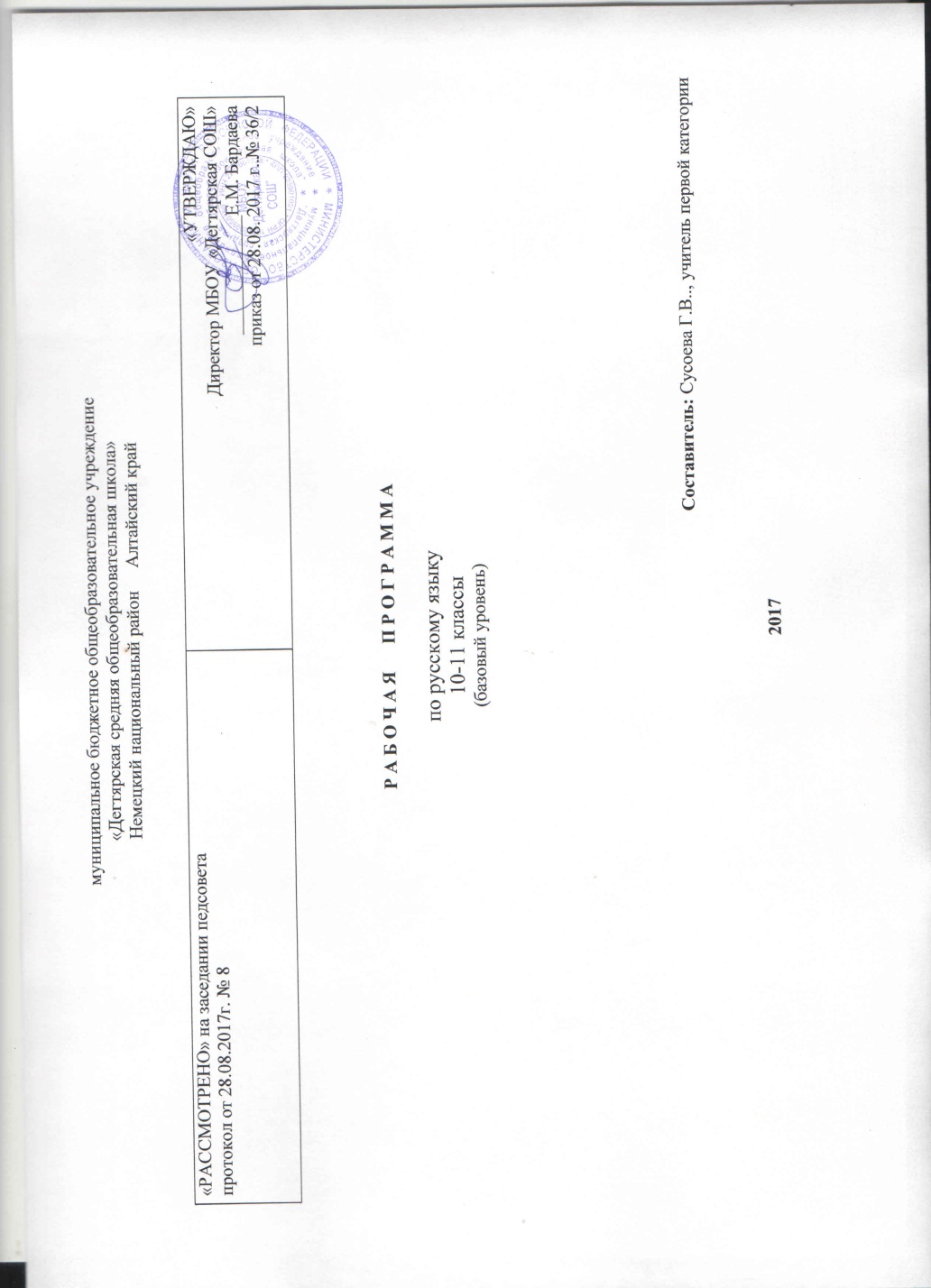 Пояснительная записка            Данная рабочая программа составлена на основе авторской программы  элективного курса для 10-11 классов (авт.- сост. С.И. Львова),  -3-е изд.-М.: Мнемозина, 2009, допущенная Министерством образования и науки Российской Федерации и соответствует требованиям федерального компонента государственного образовательного стандарта среднего ( полного) общего образования по русскому языку.            Количество часов для изучения учебного материала приведено в соответствии с продолжительностью учебного года и программным материалом для учащихся 10 класса- 35 часов, для учащихся 11 классов – 34 часа.Основная цель данного курса состоит в повышении грамотности учащихся, в развитии культуры письменной речи. Свободное владение орфографией и пунктуацией предполагает не только знание правил и умение пользоваться ими, но и способность учитывать речевую ситуацию и как можно точнее передавать смысл высказывания, поэтому программа уделяет особое внимание характеристике речевого общения в целом и особенностям письменного общения, в частности.К задачам курса относятся:систематизация общих сведений о языке, о системе современного русского языка, о языковых единицах разных уровней, полученных в средней школе; обобщающее повторение орфографии и пунктуации, закрепление навыков правописания;систематизация и обобщение знаний в области правописания, повышение функциональной грамотности учащихся;углублённое повторение сведений о русском языке, полученных в 5- 9 классах;формирование и развитие навыков грамотного и свободного владения устной и письменной речью; развитие культуры письма, умения работать со справочной литературой, пользоваться необходимой информацией Интернет- ресурсов.Основными направлениями в работе над программой являются:систематизация и обобщение знаний в области правописания по орфографии и пунктуации;изучение семантики анализируемого явления (слова, предложения);этимологический анализ слова.		Курс рассчитан на свободное овладение орфографией и пунктуацией русского языка, формирует умение применять правила, учитывая речевую ситуацию, потребность как можно точнее передать смысл высказывания, используя при этом возможности письма.  Центральными направлениями в работе становятся усиленное внимание к семантической стороне анализируемого явления и опора на этимологический анализ при обучении орфографии. Важнейшим направлением в обучении являются систематизация и обобщение знаний в области правописания. 		Для достижения основных целей курса используется работа с обобщающими опорными схемами и таблицами по орфографии и пунктуации, семантический анализ высказывания и поиски адекватных языковых средств для выражения смысла средствами письма; работа с разнообразными лингвистическими словарями (в том числе и этимологическим).Содержание рабочей программы реализуется через следующие формы организации учебного процесса: уроки- лекции, уроки- практикумы, урокиобобщения.Данная рабочая программа полностью соответствует авторской программе С.И. Львова.Общая характеристика  элективного курса		В программе курса предлагается изолированное изучение каждой части русского правописания: орфография — 10 класс, пунктуация — 11 класс, вместе с тем,  повторение орфографии и пунктуации осуществляется комплексно: попутное повторение пунктуационных правил при рассмотрении орфографической системы, а в процессе обучения пунктуации — совершенствование орфографических умений.Программа даёт представление о том, как нужно распределить материал по темам, какую последовательность изучения правил избрать, чтобы в результате обучения у старшеклассников укрепилась уверенность в целесообразности системы русского правописания, в его мотивированности, логичности (несмотря на некоторые нарушения общих орфографических и пунктуационных закономерностей).Своеобразие и специфика данной программы состоит в том, что материал ориентирован  на подготовку к экзамену в форме ЕГЭ, соотносится с темами, которые изучаются в программе по русскому языку для 10-11 классов (авторы-составители: А.И. Власенков, Л.М. Рыбченкова).III.Место элективного курса в учебном планеПо учебному плану МБОУ «Дегтярская СОШ»  на текущий  учебный год на изучение предмета «Русское правописание: орфография и пунктуация» в 10 классе отводится  35 часов (1 час в неделю), в 11 классе – 34 часов (1 час в неделю).Содержание элективного курса10 классРечевое общение как взаимодействие между людьми посредством языка. Речевая ситуация. Формы речевого общения. Формы письменных высказываний. Орфография Орфография как система правил правописанияРусское правописание. Орфография и пунктуация как разделы русского правописания. Некоторые сведения из истории русской орфографии. Различные способы передачи содержащейся в правиле информации.Правописание морфем. Правописание корней Система правил, регулирующих написание гласных и согласных корня. Правописание гласных корня: безударные проверяемые и непроверяемые; е и э в заимствованных словах. Правила, нарушающие единообразие написания корня (ы и ь в корне после приставок). Группы корней с чередованием гласных. Обозначение на письме согласных корня: звонких и глухих, непроизносимых, удвоенных.Правописание иноязычных словообразовательных элементов. Правописание приставокДеление приставок на группы, соотносимые с разными принципами написания. Приставки на з/с- фонетический принцип написания.Все остальные приставки( русские и иноязычные по происхождению)- морфологический принцип написания. Правописание суффиксовСистема правил, связанных с написанием суффиксов в словах разных частей речи.Типичные суффиксы имен существительных и их написание.Типичные суффиксы прилагательных и их написаниеТипичные суффиксы глагола и их написаниеПравописание н и нн в полных и кратких формах причастий, а также в прилагательных, образованных от существительных или глаголов. Образование причастий с помощью специальных суффиксов.Правописание окончанийСистема правил, регулирующих правописание окончаний слов разных частей речи..Различение окончаний –еи –и в именах существительных. Правописание личных окончаний глаголовОрфографические правила, требующие различения морфем, в состав которых входят орфограммы.Слитные, дефисные и раздельные написания.Система правил данного раздела правописания. Роль смыслового и грамматического анализа слова при выборе правильного написания. Орфограммы, связанные с различением на письме служебного слова и морфемы. Грамматико-семантический анализ при выборе слитного и раздельного написания не с различными частями речи. Грамматико-орфографические отличия приставки и предлога. Слитное, дефисное и раздельное написание приставок в наречиях. Особенности написания производных предлогов.  Смысловые, грамматические и орфографические отличия союзов от созвучных сочетаний слов. Образование и написание сложных слов ( имена сущ., прилагательные, наречия).Смысловые и грамматические отличия сложных прилагательных, образованных слиянием, и созвучных словосочетаний. Употребление дефиса при написании знаменательных и служебных частей речи. Работа со словарем «Слитно или раздельно?»Написание строчных и прописных буквРоль смыслового и грамматического анализа при выборе строчной или прописной буквы. Работа со словарем «Строчная или прописная ?»11 классРечевой этикет в письменном общении (2 ч)Речевой этикет как правила речевого поведения. Речевая ситуация и употребление этикетных форм извинения, просьбы, благодарности, приглашения и т. п. в письменной речи.Речевой этикет в частной и деловой переписке. Из истории эпистолярного жанра в России. Зачины и концовки современных писем, обращения к адресату, письменные формы поздравления, приглашения, приветствия.Особенности речевого этикета при дистанционном письменном общении (SМS-сообщения, электронная почта, телефакс и др.)-Основные правила письменного общения в виртуальных дискуссиях, конференциях на тематических чатах Интернета.Пунктуация (32 ч)Пунктуация как система правил расстановки знаков препинанияНекоторые сведения из истории русской пунктуации. Основное назначение пунктуации — расчленять письменную речь для облегчения её понимания. Принципы русской пунктуации: грамматический, смысловой, интонационный.Структура предложения и пунктуация. Смысл предложения, интонация и пунктуация.Основные функции пунктуационных знаков. Разделительные, выделительные знаки препинания, знаки завершения.Разделы русской пунктуации: 1) знаки препинания в конце предложения 2) знаки препинания внутри простого предложения 3) знаки препинания между частями сложного предложения 4) знаки препинания при передаче чужой речи 5) знаки препинания в связном тексте Предложение и его основные признаки; интонация конца предложений. Границы предложения, отражение ее на письме. Употребление точки, вопросительного и восклицательного знаков в конце предложения. Выбор знака препинания с учётом особенностей предложения по цели высказывания и эмоциональной окрашенности.Употребление многоточия при прерывании речи. Смысловая роль этого знака. Знаки препинания в начале предложения: многоточие, кавычки, тире в диалоге.Знаки препинания между частями сложного предложения Грамматические и пунктуационные особенности сложных предложений. Виды сложных предложений.Знаки препинания между частями сложносочинённого предложения. Интонационные и смысловые особенности предложений, между частями которых ставятся знаки тире, запятая и тире, точка с запятой.Употребление знаков препинания между частями сложноподчинённого предложения.Семантико-интонационный анализ как основа выбора знака препинания в бессоюзном сложном предложении.Грамматико-интонационный анализ предложений, состоящих из трёх и более частей, и выбор знаков препинания внутри сложной синтаксической конструкции. Знаки препинания при сочетании союзов.Сочетание знаков препинания.Знаки препинания при передаче чужой речи Прямая и косвенная речь. Оформление на письме прямой речи и диалога. Разные способы оформления на письме цитат.Таблица тематического распределения количества часов:10 классТаблица тематического распределения количества часов  в 11 классе КАЛЕНДАРНО-ТЕМАТИЧЕСКОЕ ПЛАНИРОВАНИЕ ПО ЭЛЕКТИВНОМУ КУРСУКласс 10Класс 11Учебно- методическое и материально- техническое обеспечение элективного курсаУчебник:«Русский язык. 10-11 классы». Учебник для  общеобразовательных учреждений: базовый уровень. Авторы: А.И. Власенков, Л.М. Рыбченкова. М.: Просвещение, 2012Егораева Г.Т. ЕГЭ. Русский язык. Задачник. Сборник заданий и методические рекомендации. -М.: «Экзамен», 2011И.В.Золотарёва, Л.П. Поурочные разработки по русскому языку: 10-11 классы. -М.: ВАКО, 2008.Мультимедийные пособия. БЭКМ –СD Словарь афоризмов. Энциклопедический словарь Брокгауза и ЭфронаРепетитор «Русский язык» Обучающая программа для школьников старших классов и абитуриентов.Электронный репетитор-тренажер «Курс русского языка»Перечень технических средств, имеющихся в кабинете1.Компьютер2.Мультимедиапроектор3.Принтер лазерный4.Сканер 5.Экран       Планируемые результаты изучения элективного курса   Учащиеся должны уметь:-раскрывать роль русского языка в межкультурном общении;- по стилям речи: определять стилевую принадлежность текста по его языковым особенностям;обнаруживать в тексте образные средстваязыка;разграничивать лексическое и грамматическое значение слова; устанавливать стилевые различия между синонимами; выделять контекстуальные антонимы; разграничивать паронимы; -производить все виды разборов: фонетический, морфемный и словообразовательный, морфологический, синтаксический, стилистический;- по морфемике и словообразованию: выделять морфемы в слове; подбирать однокоренные слова; находить производящую основу; определять способы словообразования; - по морфологии: различать части речи по совокупности признаков; 
– по синтаксису: уметь определять синтаксические связи и отношения; разграничивать сочинительные  и подчинительные связи в словосочетании, предложении и тексте; различать изученные виды простых и сложных предложений; составлять разные виды простых и сложных предложений; составлять предложения с чужой речью; производить синтаксический разбор простых и сложных предложений;
– по связной речи: указывать признаки текста; определять тему, основную мысль, озаглавливать текст; выделять микротемы, составлять план; определять тип речи, стиль, жанр; выявлять стилевые признаки текста; разграничивать сложное синтаксическое целое и абзац; заменять сложные предложения простыми осложненными, стилистически обоснованно использовать бессоюзные, сложносочиненные и сложноподчиненные предложения или синонимичные простые осложненные предложения; содержательно и стилистически оправданно использовать различные способы передачи чужой речи, различные способы цитирования; составлять устные и письменные высказывания типа описания, повествования и рассуждения в разных стилях;– по орфографии: находить изученные орфограммы в словах и между словами; правильно писать слова с изученными орфограммами; обосновывать выбор написания; находить и исправлять орфографические ошибки; классифицировать орфограммы по типам и видам; правильно писать изученные в 5–9-м классах слова с непроверяемыми орфограммами. аудирование и чтениеиспользовать основные виды чтения в зависимости от коммуникативной задачи; извлекать необходимую информацию из различных источников: учебно-научных текстов, справочной литературы, средств массовой информации, в том числе представленных в электронном виде на различных информационных носителях.говорение и письмосоздавать устные и письменные, монологические и диалогические высказывания различных типов и жанров в учебно-научной, социально-культурной и деловой сферах общения;соблюдать в практике письма орфографические и пунктуационные нормы современного русского литературного языка;соблюдать нормы речевого поведения в различных сферах и ситуациях общения, в том числе при обсуждении дискуссионных проблем;использовать основные приемы информационной переработки устного и письменного текста.развитие интеллектуальных и творческих способностей, навыков самостоятельной деятельности; самореализации, самовыражения в различных областях человеческой деятельности;увеличения словарного запаса; расширения круга используемых языковых и речевых средств; совершенствования способности к самооценке на основе наблюдения за собственной речью;совершенствования коммуникативных способностей; развития готовности к речевому взаимодействию, межличностному и межкультурному общению, сотрудничеству;самообразования и активного участия в производственной, культурной и общественной жизни государства. Формы и средства контроляТематические тесты в рамках урока продолжительностью 10-15 мин, устные ответы учащихся, сообщения, доклады, рефераты.     Учащиеся  10-11 классов должны иметь чёткое представление о том, какие формы контроля им будут предложены, задания какого содержания им придётся выполнять по итогам изучения темы. Это активизирует ребят в процессе работы и психологически подготавливает к выполнению самостоятельных и контрольных работ.Успешность выполнения самостоятельных и контрольных работ обуславливается следующими факторами: эффективная подготовка учащихся к выполнению заданий самостоятельной или контрольной работы по определённой теме на уроках; • внимательное отношение учителя к возникающим в ходе изучения темы у отдельных учащихся трудностям в осмыслении и применении теоретического материала;• неоднократное выполнение на предыдущих уроках заданий, аналогичных заданиям самостоятельной и контрольной работы;• отработка умения выбирать правильное написание в словах с теми орфограммами, которые включаются в текст контрольных диктантов, на предыдущих уроках;правильное организованное повторение и обобщение изученного по теме материала:• отбор для урока-обобщения заданий, которые вызвали в ходе изучения темы наибольшие затруднения, а также орфографического материала, позволяющего отработать те написания, в которых допускалось наибольшее количество ошибок в домашних и классных работах;• включение повторения разъяснений, важность которых была определена на основе проверки работ учащихся на уроке и дома, а также в ходе анализа текущих самостоятельных работ;целесообразность и посильность для учащихся, предлагаемых для работы дома заданий;систематический анализ на уроках наиболее типичных ошибок, допускаемых учащимися в письменных классных, домашних и текущих самостоятельных работах и выработка у них навыка самостоятельного анализа допущенных ошибок.В соответствии с Положением о текущем контроле учащихся в образовательном учреждении), промежуточной и итоговой аттестации учащихся (в соответствии с соответствующими Положениями в рабочей программе предусмотрены следующие виды занятий и формы контроля: лекции, практические занятия, семинар, деловая игра, урок-исследование, аналитическая беседа, тестирование, эссе, сочинение, анализ текста, зачёт.№ п/пРазделы, темыКоличество часовКоличество часов№ п/пРазделы, темыПрограмма С.И.ЛьвовойРабочая  программа1Особенности письменного общения222Орфография32332.1Орфография как система правил правописания222.2Правописание морфем1818    2.2.1Правописание корней662.2.2Правописание приставок332.2.3Правописание суффиксов662.2.4Правописание окончаний332.3Слитные, дефисные и раздельные написания10102.4Написание строчных и прописных букв22ИТОГО34ч35 ч№ п/пРазделы, темыКоличество часовКоличество часов№ п/пРазделы, темыПрограмма С.И.ЛьвовойРабочая  программа1РЕЧЕВОЙ ЭТИКЕТ В ПИСЬМЕННОМ ОБЩЕНИИ.(2 ЧАСА)222ПУНКТУАЦИЯ - 32 часа32322.1ПУНКТУАЦИЯ КАК СИСТЕМА ПРАВИЛ РАССТАНОВКИ ЗНАКОВ ПРЕПИНАНИЯ. 332.2ЗНАКИ ПРЕПИНАНИЯ В КОНЦЕ ПРЕДЛОЖЕНИЯ. 11    2.2.1ЗНАКИ ПРЕПИНАНИЯ ВНУТРИ ПРОСТОГО ПРЕДЛОЖЕНИЯ. 13132.2.2ЗНАКИ ПРЕПИНАНИЯ МЕЖДУ ЧАСТЯМИ СЛОЖНОГО ПРЕДЛОЖЕНИЯ.882.2.3ЗНАКИ ПРЕПИНАНИЯ ПРИ ПЕРЕДАЧЕ ЧУЖОЙ РЕЧИ. 332.2.4ЗНАКИ ПРЕПИНАНИЯ В СВЯЗНОМ ТЕКСТЕ. 44ИТОГО34ч34 чНомерурокаСодержание(разделы, темы)Кол-вочасовДата проведенияНомерурокаСодержание(разделы, темы)Кол-вочасовДата проведенияОсобенности письменного общения21Речевое общение как взаимодействие между людьми посредством языка.12Речевая ситуация. Формы речевого общения. Формы письменных высказываний.1Орфография32Орфография как система правил правописания23Русское правописание. Орфография и пунктуация как разделы русского правописания.14Некоторые сведения из истории русской орфографии. Различные способы передачи содержащейся в правиле информации.1Правописание морфем18Правописание корней65.Система правил, регулирующих написание гласных и согласных корня.16Правописание гласных корня: безударные проверяемые и непроверяемые; е и э в заимствованных словах.17Правила, нарушающие единообразие написания корня (ы и ь в корне после приставок).18Группы корней с чередованием гласных19Обозначение на письме согласных корня: звонких и глухих, непроизносимых, удвоенных.110Правописание иноязычных словообразовательных элементов.1Правописание приставок311Деление приставок на группы, соотносимые с разными принципами написания.112Приставки на з/с- фонетический принцип написания.113Все остальные приставки( русские и иноязычные по происхождению)- морфологический принцип написания.1Правописание суффиксов614.Система правил, связанных с написанием суффиксов в словах разных частей речи.115Типичные суффиксы имен существительных и их написание.116Типичные суффиксы прилагательных и их написание117Типичные суффиксы глагола и их написание.118Образование причастий с помощью специальных суффиксов.119Правописание н и нн в полных и кратких формах причастий, а также в прилагательных, образованных от существительных или глаголов.1Правописание окончаний320Система правил, регулирующих правописание окончаний слов разных частей речи..121Различение окончаний –е и –и в именах существительных. Правописание личных окончаний глаголов.122Орфографические правила, требующие различения морфем, в состав которых входят орфограммы.1Слитные, дефисные и раздельные написания.1123Система правил данного раздела правописания. Роль смыслового и грамматического анализа слова при выборе правильного написания.124Орфограммы, связанные с различением на письме служебного слова и морфемы.125Грамматико- семантический анализ при выборе слитного и раздельного написания не с различными частями речи.126Грамматико- орфографические отличия приставки и предлога.127Слитное, дефисное и раздельное написание приставок в наречиях.128Особенности написания производных предлогов.129Смысловые, грамматические и орфографические отличия союзов от созвучных сочетаний слов.130Образование и написание сложных слов ( имена сущ., прилагательные, наречия).131Смысловые и грамматические отличия сложных прилагательных, образованных слиянием, и созвучных словосочетаний.132Употребление дефиса при написании знаменательных и служебных частей речи.133Работа со словарем «Слитно или раздельно?»1Написание строчных и прописных букв234Роль смыслового и грамматического анализа при выборе строчной или прописной буквы.135Работа со словарем «Строчная или прописная ?»1НомерурокаСодержание(разделы, темы)Кол-вочасовДата проведенияРечевой этикет в письменном общении21Речевой этикет как правила речевого поведения. Речевой этикет в частной и деловой переписке.12Основные правила письменного общения в виртуальных дискуссиях.1Пунктуация32Пунктуация как система правил расстановки знаков препинания.33Некоторые сведения из истории русской пунктуации. Основные назначение пунктуации - расчленять письменную речь для облегчения ее понимания.14Структура предложения и пунктуация. Смысл предложения, интонация и пунктуация.15Разделы русской пунктуации.1Знаки препинания в конце предложения.16Предложения и его основные признаки. Выбор знака препинания с учетом особенностей предложения.1Знаки препинания внутри простого предложения137Знаки препинания между членами предложения. Тире между подлежащим и сказуемым. Тире в неполном предложении18Знаки препинания между однородными членами предложения. Грамматические и интонационные особенности предложений с однородными членами.19.Однородные члены, не соединенные союзом. Однородные члены, соединенные неповторяющимися и повторяющимися союзами.110Однородные и неоднородные определения.111Знаки препинания в предложениях с обособленными членами.112Обособленные определения распространенные и нераспространенные, согласованные и несогласованные. Приложения.113Обособление обстоятельств, выраженных деепричастием и деепричастным оборотом.114Смысловая и интонационная характеристика предложений с обособленными дополнениями.115. Выделение голосом при произношении и знаками препинания на письме уточняющих, поясняющих и присоединительных знаков препинания.116Знаки препинания в предложениях с сравнительным оборотом. Сопоставительный анализ.117Знаки препинания при словах, грамматически не связанных с членами предложения.118Интонационные и пунктуационные особенности предложений с обращениями.119Пунктуационное выделение междометий, утвердительных, отрицательных, вопросительных слов.1Знаки препинания между частями сложного предложения.820Грамматические и пунктуационные особенности сложных предложений.21Знаки препинания между частями сложносочиненного предложения.122Интонационные и смысловые особенности предложений, между частями которых ставятся знаки.123Употребление знаков препинания между частями сложноподчиненного предложения.124Семантико- интонационный анализ как основа выбора знака препинания в бессоюзном сложном предложении.125Грамматико- интонационный анализ предложений, состоящих из трех и более частей.126Знаки препинания при сочетании союзов.127Сочетание знаков препинания1Знаки препинания при передачи чужой речи328Прямая и косвенная речь129Оформление на письме прямой речи и диалога.130Разные способы оформления на письме цитат.1Знаки препинания в связном тексте431Связный текст как совокупность предложений, объединенных одной мыслью.132Поиски оптимального пунктуационного варианта с учетом контекста.133Авторские знаки134Абзац как пунктуационный знак, передающий структурно-смысловое членение текста.1ИТОГО69 часов